HungaryHungaryHungaryApril 2025April 2025April 2025April 2025MondayTuesdayWednesdayThursdayFridaySaturdaySunday1234567891011121314151617181920Memorial Day for the Victims of the HolocaustGood FridayEaster Sunday21222324252627Easter Monday282930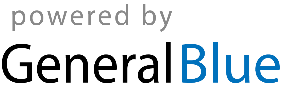 